GFA sarl	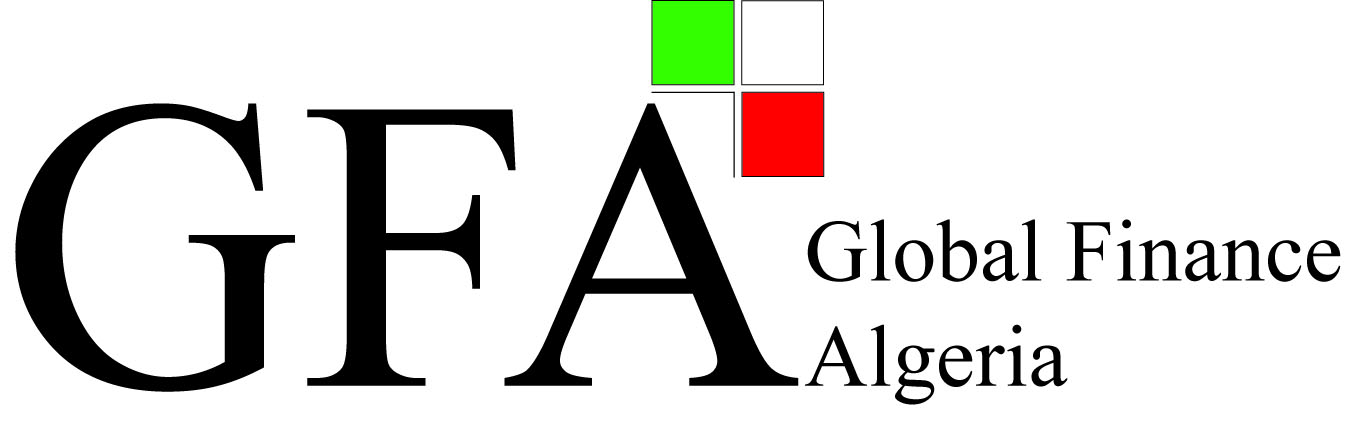 GLOBAL FINANCE ALGERIA ComplexeWakfHaï El KiramRue Abdelkader MEZOUARBt 07 Tixerain,Birkhadem, AlgerTél/Fax : +213 (0) 21 57 00 39Objectif général Acquérir les bases essentielles en matière de contrôle interne des établissements financiers.Comprendre le sens des évolutions en matière de dispositif de contrôle interne.Connaître et maîtriser les différentes obligations liées au contrôle interne.Comprendre l’articulation contrôle vs risque dans la banque.Faciliter la compréhension des dispositifs de contrôle interne mis en place.ParticipantsTout collaborateur des établissements de crédit (manager, contrôleurs, auditeurs,etc.).Commissaires aux Comptes et leurs collaborateurs.Administrateurs.Connaissances requisesUne connaissance minimale des opérations bancaires est souhaitée.Durée2 jour.Supports et moyens pédagogiques Documentation en PowerPoint.Alternance d’illustrations et d’exercices pratiques.QCU, synthèses, questions/réponses pour vérifier, réviser et confirmer les acquis.AnimateurBéatrice BON MICHEL.Objectifs pédagogiquesContenu et activitésSupports et moyens pédagogiquesTour de tableTour de tableTour de tableTour de tablePrise de connaissance du groupe et de ses attentes.Recueil des attentes, rappel des objectifs et distribution des supports.Discussion interactive.Partie 1 : La notion de contrôle internePartie 1 : La notion de contrôle internePartie 1 : La notion de contrôle internePartie 1 : La notion de contrôle interneComprendre le sens des évolutions sur le dispositif de contrôle interne.Le concept de contrôle interne (définition et éléments du dispositif, Cf. Coso).Le contrôle interne par rapport aux autres notions de contrôle/risque.Les spécificités du contrôle interne bancaire.Support PowerPoint.Paperboard.QCU.Synthèse.Partie 2 : Connaître les principales exigences réglementaires relatives au dispositifPartie 2 : Connaître les principales exigences réglementaires relatives au dispositifPartie 2 : Connaître les principales exigences réglementaires relatives au dispositifPartie 2 : Connaître les principales exigences réglementaires relatives au dispositifAppréhender les évolutions règlementaires en matière de contrôle.Présentation des principales évolutions liées à l’arrêté du 3 novembre 2014 :L’intégration des exigences prudentielles.La gouvernance par les risques.La notion Contrôle permanent/contrôle périodique.Les sujets spécifiques : Les enjeux de conformité.Les prestations externalisées.Le contrôle interne des états financiers et extra-financiers.Les principaux états traitant du contrôle interne :Rapport annuel sur le contrôle interne.Rapport sur la surveillance des risques.Support PowerPoint.Illustrations de chacune des thématiques.QCU.Synthèse.Partie 3 : Organisation du dispositif de contrôlePartie 3 : Organisation du dispositif de contrôlePartie 3 : Organisation du dispositif de contrôlePartie 3 : Organisation du dispositif de contrôleComprendre l’organisation des fonctions de contrôle dans les établissements.Les différentes structures organisationnelles.Le rôle du contrôle périodique.La complémentarité contrôle permanent-périodique.Le rôle des différents comités (comité d’audit et des risques, comité des risques et du contrôle interne, etc.).Support PowerPoint.Illustrations de modèles d’organisation.QCU.Synthèse.Pause déjeunerPartie 4 : Les principaux risques de la banque et les contrôles associésPartie 4 : Les principaux risques de la banque et les contrôles associésPartie 4 : Les principaux risques de la banque et les contrôles associésPartie 4 : Les principaux risques de la banque et les contrôles associésConnaître les principaux risques de la banque et les contrôles-clés associés.Les principaux risques dits financiers :Risque de crédit.Risque de marché.Risque de liquidité.Risque de taux.Les risques opérationnels :Risque de non-conformité (dont LCB/FT).Autres risques opérationnels.Risque stratégique et risque de réputation.Support PowerPoint.Paperboard.Illustration des points de contrôle.Partie 5 : L’articulation risque et contrôle permanentPartie 5 : L’articulation risque et contrôle permanentPartie 5 : L’articulation risque et contrôle permanentPartie 5 : L’articulation risque et contrôle permanentComprendre les liens risque-contrôle et savoir évaluer la pertinence des dispositifs de contrôle en placeDe la cartographie des risques au contrôle permanent.Les types de contrôle permanent.Les modalités de réalisation des contrôles permanents.Les restitutions du contrôle permanent.De la conformité des contrôles à l’efficacité des contrôles.Support PowerPoint.Paperboard.Exemples de contrôles permanents, modèle de fiche de contrôle.Partie 6 : Synthèse et conclusionPartie 6 : Synthèse et conclusionPartie 6 : Synthèse et conclusionPartie 6 : Synthèse et conclusionVérifier et valider des acquis.Évaluer la formation.Synthèse de la journée.Évaluation de la formation.Questions/réponses.Fiches d’évaluation.